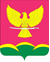 СОВЕТ НОВОТИТАРОВСКОГОСЕЛЬСКОГО ПОСЕЛЕНИЯ ДИНСКОГО РАЙОНАРЕШЕНИЕот 29.06.2023                                                                            № 265-65/04Об утверждении положения о порядке установления льготной арендной платы в отношении неиспользуемых объектовкультурного наследия, находящихся в неудовлетворительномсостоянии, относящихся к муниципальной собственностиНовотитаровского сельского поселения Динского районаВ соответствии со ст. 14.1. Федерального закона от 25 июня 2002 г. № 73-ФЗ «Об объектах культурного наследия (памятниках истории и культуры) народов Российской Федерации», Федерального закона от 06 октября 2003 г. № 131-ФЗ «Об общих принципах организации местного самоуправления в Российской Федерации», руководствуясь статьей 57 Устава Новотитаровского сельского поселения, Совет Новотитаровского сельского поселения р е ш и л: 1. Утвердить Положение о порядке установления льготной арендной платы в отношении неиспользуемых объектов культурного наследия, находящихся в неудовлетворительном состоянии, относящихся к муниципальной собственности Новотитаровского сельского поселения Динского района (прилагается).2. Администрации Новотитаровского сельского поселения Динского района обнародовать и разместить настоящее решение на официальном сайте Новотитаровского сельского поселения Динского района www.novotitarovskay.info.3. Контроль за выполнением настоящего решения возложить на комиссию по вопросам собственности, ЖКХ, и благоустройству Совета Новотитаровского сельского поселения Динского района (Никитенко).4. Настоящее решение вступает в силу после его официального обнародования. Председатель совета Новотитаровского сельского поселения		            	К.А. ПрокофьевИсполняющий обязанностиглавы Новотитаровского сельского поселения      		                                      О. А. Пройдисвет Приложениек решению Совета Новотитаровскогосельского поселения Динского районаот 29.06.2023 № _____________Положение о порядке установления льготной арендной платы в отношении неиспользуемых объектов культурного наследия, находящихся в неудовлетворительном состоянии, относящихся к муниципальной собственности Новотитаровского сельского поселения Динского района1. Настоящее Положение определяет условия и порядок установления льготной арендной платы в отношении неиспользуемых объектов культурного наследия, включенных в единый государственный реестр объектов культурного наследия (памятников истории и культуры), находящихся в неудовлетворительном состоянии и относящихся к муниципальной собственности Новотитаровского сельского поселения Динского района (далее - объект культурного наследия).Настоящее Положение разработано в целях создания условий для вовлечения в гражданский оборот объектов культурного наследия, находящихся в неудовлетворительном состоянии, в целях обеспечения сохранения указанных объектов путем установления льготной арендной платы на условиях, предусмотренных настоящим Порядком. 2. Действие настоящего Положения распространяется на объекты культурного наследия, соответствующие критериям, установленным постановлением Правительства Российской Федерации от 29 июня 2015 года № 646 «Об утверждении критериев отнесения объектов культурного наследия, включенных в единый государственный реестр объектов культурного наследия (памятников истории и культуры) народов Российской Федерации, к объектам культурного наследия, находящимся в неудовлетворительном состоянии», которые относятся к муниципальному имуществу Новотитаровского сельского поселения Динского района, и на основании актов регионального органа охраны объектов культурного наследия отнесены к объектам культурного наследия, находящимся в неудовлетворительном состоянии. 3. Решение об установлении льготной арендной платы принимается органом местного самоуправления, который является арендодателем по договору аренды объекта культурного наследия (далее - арендодатель). 4. Объекты культурного наследия, находящиеся в неудовлетворительном состоянии, относящиеся к муниципальной собственности Новотитаровского сельского поселения Динского района, предоставляются в аренду по результатам проведения аукциона на право заключения договора аренды, проводимого в соответствии с требованиями гражданского, антимонопольного законодательства.5. Льготная арендная плата устанавливается в отношении объекта культурного наследия, находящегося в неудовлетворительном состоянии, относящегося к муниципальной собственности Новотитаровского сельского поселения Динского района при условии принятия на себя арендатором следующих обязательств: 1) провести работы по сохранению объекта культурного наследия, находящегося в неудовлетворительном состоянии, в соответствии с охранным обязательством, предусмотренным статьей 47.6 Федерального закона от 25 июня 2002 г. № 73-ФЗ «Об объектах культурного наследия (памятниках истории и культуры) народов Российской Федерации», в срок, не превышающий  7 лет со дня передачи указанного объекта культурного наследия в аренду, включая срок подготовки и согласования проектной документации по сохранению объекта культурного наследия, не превышающий 2 лет со дня передачи его в аренду; 2) не сдавать арендованное имущество в субаренду (поднаем) и не предоставлять арендованное имущество в безвозмездное пользование до полного исполнения обязанности, предусмотренной подпунктом 1 настоящего пункта, утверждения отчетной документации о выполненных работах и получения арендатором акта приемки выполненных работ по сохранению объекта культурного наследия, находящегося в неудовлетворительном состоянии,3) арендатор отказывается требовать возмещения стоимости неотделимых улучшений, произведенных арендатором.6. Льготная арендная плата в отношении объекта культурного наследия, относящегося к муниципальной собственности Новотитаровского сельского поселения Динского района, устанавливается со дня заключения договора аренды объекта культурного наследия, находящегося в неудовлетворительном состоянии, по результатам проведения аукциона на право заключения такого договора.Установленный размер льготной арендной платы увеличению до окончания срока действия договора аренды объекта культурного наследия, находящегося в неудовлетворительном состоянии, не подлежит. 8. Срок действия льготной арендной платы ограничивается сроком действия договора аренды. 9. Основаниями для отказа в установлении льготной арендной платы являются: 1) наличие у арендатора задолженности по внесению арендной платы в отношении другого объекта культурного наследия, в том числе объекта культурного наследия, не находящегося в неудовлетворительном состоянии, за два и более периода внесения арендной платы, которые предусмотрены договором аренды; 2) наличие у арендатора задолженности по обязательным платежам в бюджет муниципального образования,3) проведение работ по сохранению объекта культурного наследия явилось следствием несоблюдения арендатором охранных обязательств. 